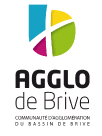 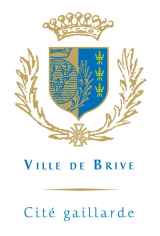 FICHE SANITAIRE DE LIAISON   Nom et prénom de l'enfant : ……………………………………………………		Date de naissance : ………………………………  Garçon   Fille  Cette fiche permet de recueillir des renseignements médicaux utiles concernant votre enfant. 
Il est important de bien la remplir.1- VACCINATIONS (certificat de vaccination(s) ci-joint obligatoire) 2- RENSEIGNEMENTS MEDICAUX  L’enfant suit-il un traitement médical ? 	OUI  	NON Si oui joindre une ordonnance récente et les médicaments correspondants (boîtes de médicaments dans leur emballage d’origine marquées au nom et prénom de l’enfant avec la notice). Aucun médicament ne pourra être pris sans ordonnance. L’enfant a-t-il déjà eu les maladies suivantes ? ALLERGIES : 	Asthme 	OUI    NON 	Médicamenteuses OUI    NON 	Alimentaires (*) 	OUI    NON 	Autres ………………………………………..Précisez la cause de l’allergie et la conduite à tenir (si automédication, le signaler - si certificat médical, joindre une copie) .......................................................................................................................................................................................................................................................................................................................................... Indiquez ci-après les difficultés de santé (maladie, accident, crises convulsives, hospitalisation, opération, rééducation, etc) et précisez les dates et les précautions à prendre	.................................................................................................................................................................................................................................................................................................................................................................. L'enfant est-il porteur d'un handicap ? OUI    NON Si oui, indiquez lequel et précisez les précautions à prendre 	..................................................................................................................................................................................................................................................................................................................................................................3- Autres renseignements utiles L'enfant porte-il des lentilles, des lunettes, des prothèses auditives, des prothèses dentaires, etc… ? Précisez.................................................................................................................................................................................................................................................................................................................................................... L'enfant fait-il l'objet d'un PAI (Protocole d’Accueil Individualisé)     OUI    NON        Si oui, dernière date de signature : ……………….................. Le P.A.I. signé doit impérativement être joint  Nom et téléphone du médecin traitant .................................................................................................................Je soussigné(e) ....................................................................................... responsable légal de l’enfant, déclare  exacts les renseignements portés sur cette fiche et autorise le responsable de l’accueil de loisirs à prendre, le cas échéant, toutes mesures d'urgence (examen médical, hospitalisation) rendues nécessaires par l’état de l’enfant. Je m’engage à régler tous les frais qui en résulteraient.Signature obligatoire du ou des représentants légaux	Fait à		          		 Le  Enfant ne avant 20183 VACCINs Obligatoiresenfant né a partir du 01 janvier 2018 11 VACCINs ObligatoiresjoindRE CERTIFICAT DE VACCINATION DU MEDECIN enfant né a partir du 01 janvier 2018 11 VACCINs ObligatoiresjoindRE CERTIFICAT DE VACCINATION DU MEDECIN DTP (Diphtérie-Tétanos-Poliomyélite)DTP(Diphtérie-Tétanos-Poliomyélite)Rubéole-Oreillons-RougeoleCoquelucheHépatite BInfections invasives à Haemophilus influenzae de type bInfections invasives à pneumocoqueMéningocoque de sérogroupe CRubéole Varicelle  Angine Rhumatisme Articulaire aigu Scarlatine Coqueluche Otite Rougeole Oreillons 